Supplementary information fileTable S1. Two-step extraction of 14C-labelled protein and 14C-labelled amino acid mixture remaining (% of total 14C-labelled substrate added) in either the topsoil (Top) or subsoil (Sub) at the end of the 14CO2 evolution experiment following the addition of either 14C-labelled protein or amino acid mixture to soil. Values represent mean ± SEM (n = 3).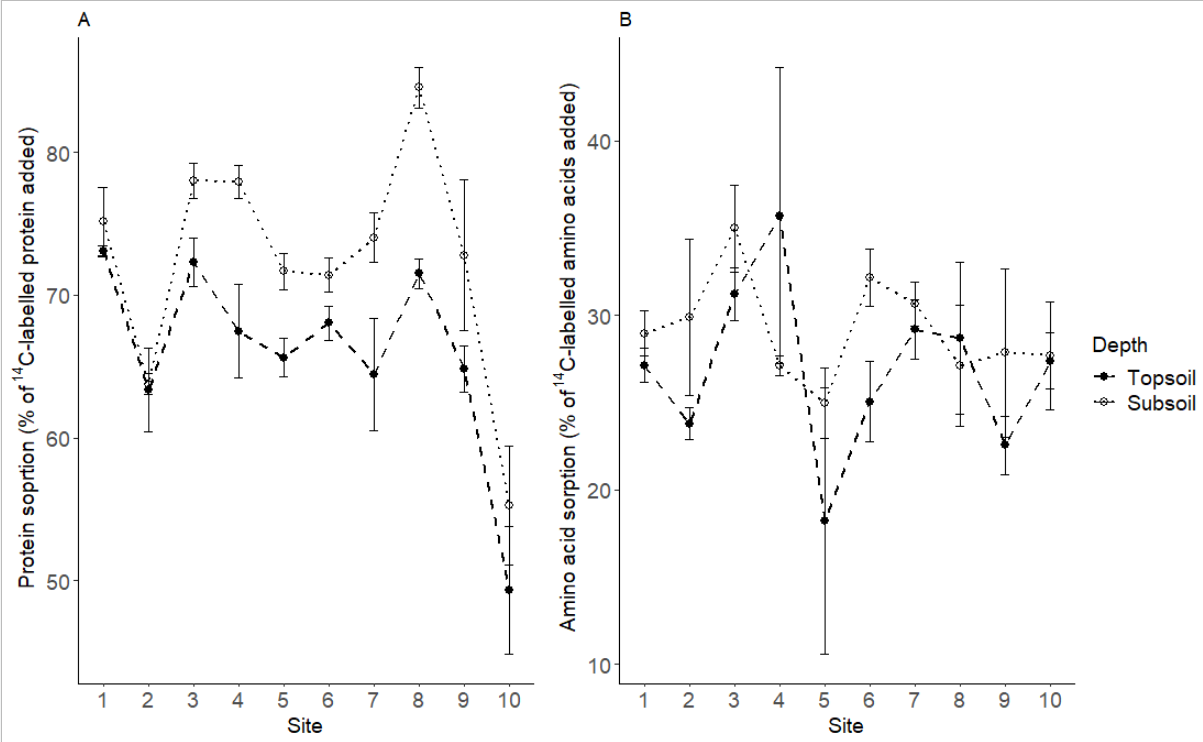 Figure S1. Sorption of either 14C-labelled protein (A) and 14C-labelled amino acid mixture (B) to either the topsoil or subsoil from across the grassland altitudinal gradient. Values are expressed as the amount of substrate sorbed to the solid phase as a percentage of the total 14C-labelled substrate added to the soil. Values represent means ± SEM (n = 3).Supplementary Information 3The breakdown of amino acids was generally biphasic, consistent with many previous studies investigating the turnover of low molecular weight solutes in soil (Jones et al., 2005; Hill et al., 2008; Glanville et al., 2016). Therefore, we described the process in a two-phase double first order kinetic decay model:S = [a1 x exp (-k1t)] + [a2 x exp (-k2t)]                                                                                        (1)Where S is the 14C-label remaining in the soil, k1 is the exponential coefficient describing the initial breakdown by the microbial biomass, k2 is the exponential coefficient describing the secondary, slower phase breakdown, a1 and a2 describe the proportion of 14C associated with the pools of exponential coefficients k1 and k2 and t is time (Boddy et al., 2008). The first rapid phase of 14CO2 production is attributable to the immediate use of the substrate in catabolic processes (i.e. respiration; Glanville et al., 2016). The half-life (t½) of the C pool a1 can be calculated as:t1/2 = ln(2) / k1                                                                                                                                                  (2)The slower second phase (k2) of 14CO2 production is attributable to the subsequent turnover of 14C taken up and immobilised within the soil microbial community (i.e. C that is used in cell maintenance and growth, but which is subsequently mineralised during cell death or secondary maintenance). The half-life of C pool a2 can be calculated as: t1/2 = ln(2) / k2                                                                                                                                            (3)The values obtained for the half-life of C pool a2 has some degree of uncertainty due to difficulties in quantifying the level of C pool connectivity within the microbial food web and different amounts of isotopic pool dilution (see Glanville et al., 2016 for further details). The cumulative 14CO2 mineralisation data was transformed to give plots of 14C remaining in the soil versus time. Equation (1) was then fitted to the transformed experimental mineralisation results using a least sum of squares iteration routine with Sigmaplot 13.0 (SPSS Inc., Chicago, IL). Microbial substrate carbon use efficiency (CUE) is defined as the proportion of 14C-amino acid that is immobilised relative to the total amount taken up by the biomass. CUE was calculated as:CUE = a2 / (a1 + a2).									(4)A full description and validation of the approach used to calculate CUE is provided in the Supplementary Information of Jones et al. (2018a) while the general principles of using 14C to calculate microbial CUE are described in Jones et al. (2018b).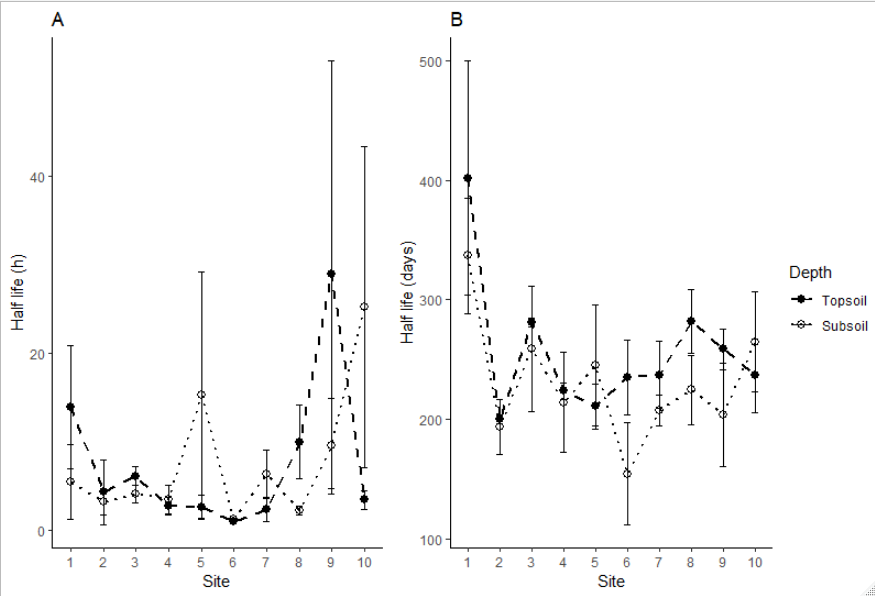 Figure S2. Half-lives of amino acid breakdown along the grassland altitudinal gradient in the topsoil and subsoil. A) Half-life of pool a1 (h) and B) half-life of pool a2 (days). Values represent mean ± SEM (n=3).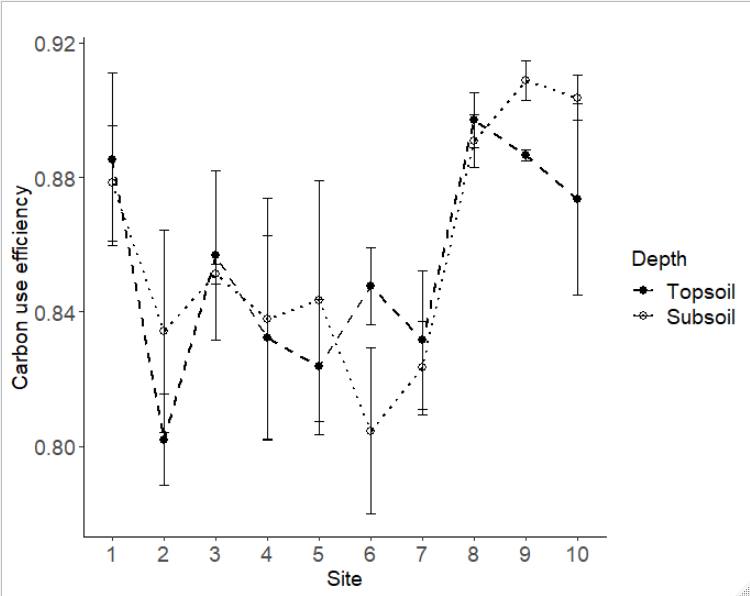 Figure S3. Microbial carbon use efficiency of amino acid-derived C along the grassland altitudinal gradient in the topsoil and subsoil. Values represent mean ± SEM (n=3).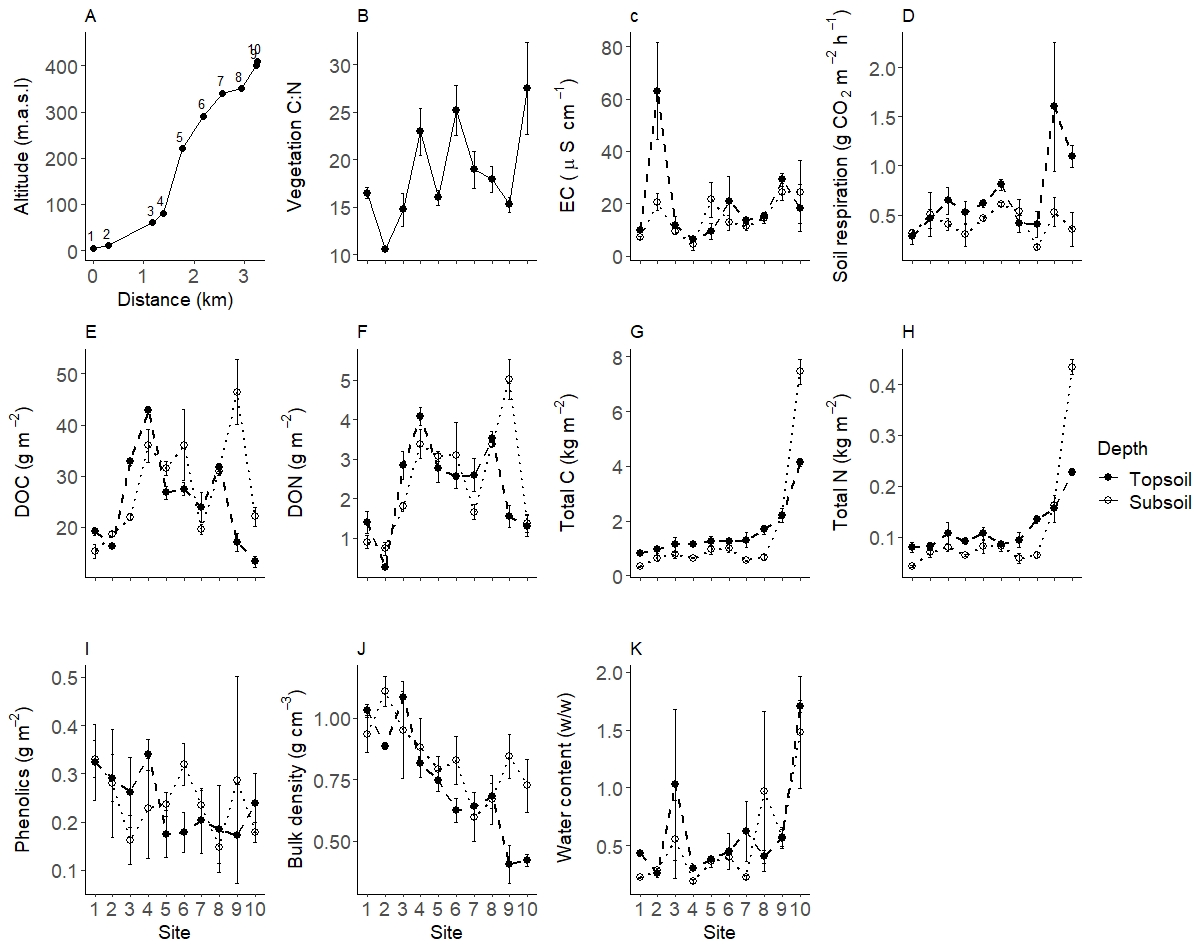 Figure S4. Soil properties of the grassland altitudinal catena sequence. A) location of sites over distance (km) and altitude (m.a.s.l), B) above-ground vegetation C:N ratio, C) electrical conductivity (EC) (µS cm-1), D) soil respiration (g CO2 m-2 h-1), E) dissolved organic C (DOC) (g m-2), F) dissolved organic N (DON) (g m-2), G) total C (kg m-2), H) total N (kg m-2), I) soluble phenolics (g m-2), J) bulk density (g cm-3), and K) volumetric water content (w/w).Values represent mean ± SEM (n = 3) and are expressed on a dry weight basis except for A.Table S2. Two-way ANOVA results for soil properties and the one-way ANOVA result for and plant C:N net primary productivity. P values in bold are significant (p <0.05). *Soil properties did not have a normal distribution after transformation; therefore, a Kruskal-Wallis test was performed to determine the difference with site and depth separately. In these cases, F value refers to the chi-squared value.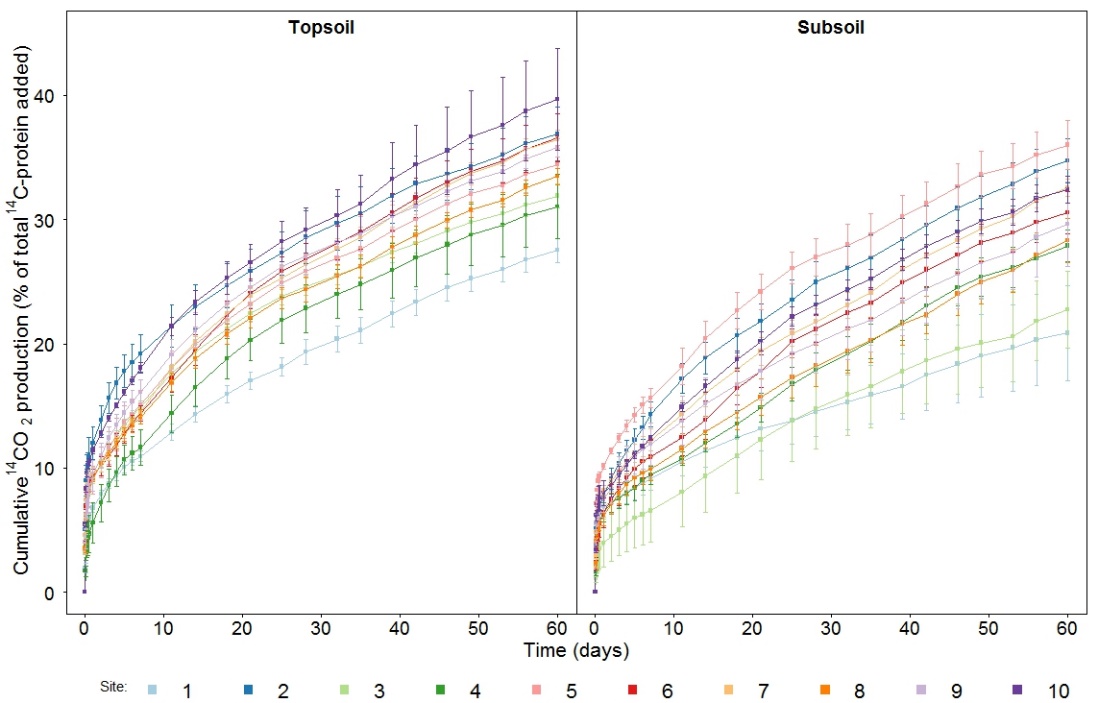 Figure S5. Cumulative 14CO2 production arising from the mineralisation of 14C-labelled protein for ten sites along the grassland altitudinal gradient in the topsoil and subsoil. Values represent mean ± SEM (n = 3).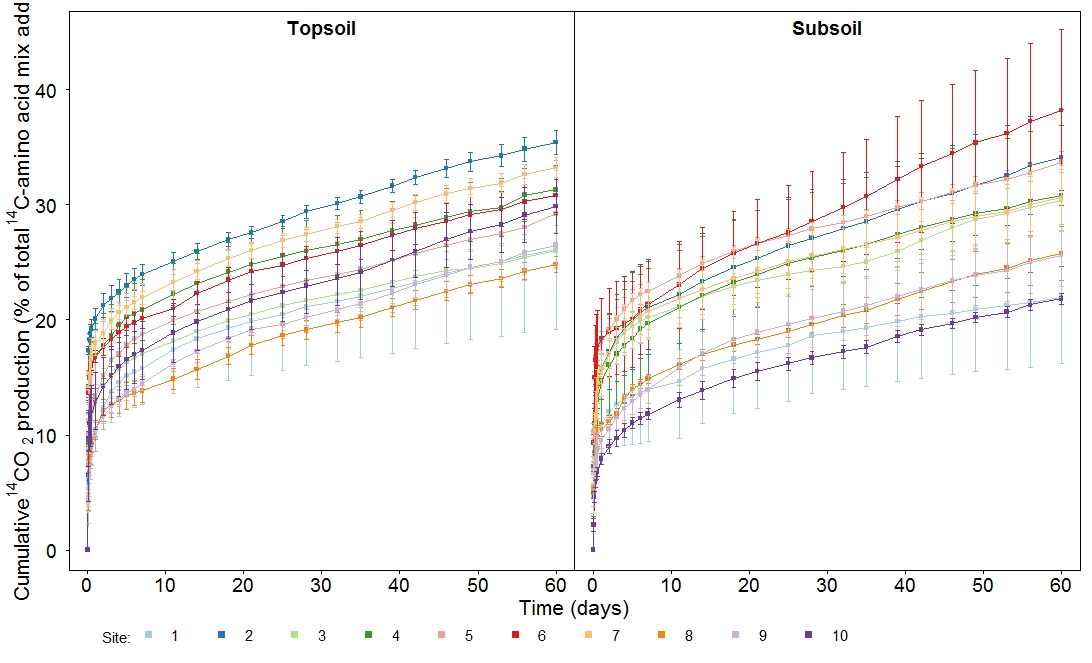 Figure S6. Cumulative 14CO2 production arising from the mineralisation of a mixture of 14C-labelled amino acids for ten sites along the grassland altitudinal gradient in the topsoil and subsoil. Values represent mean ± SEM (n = 3).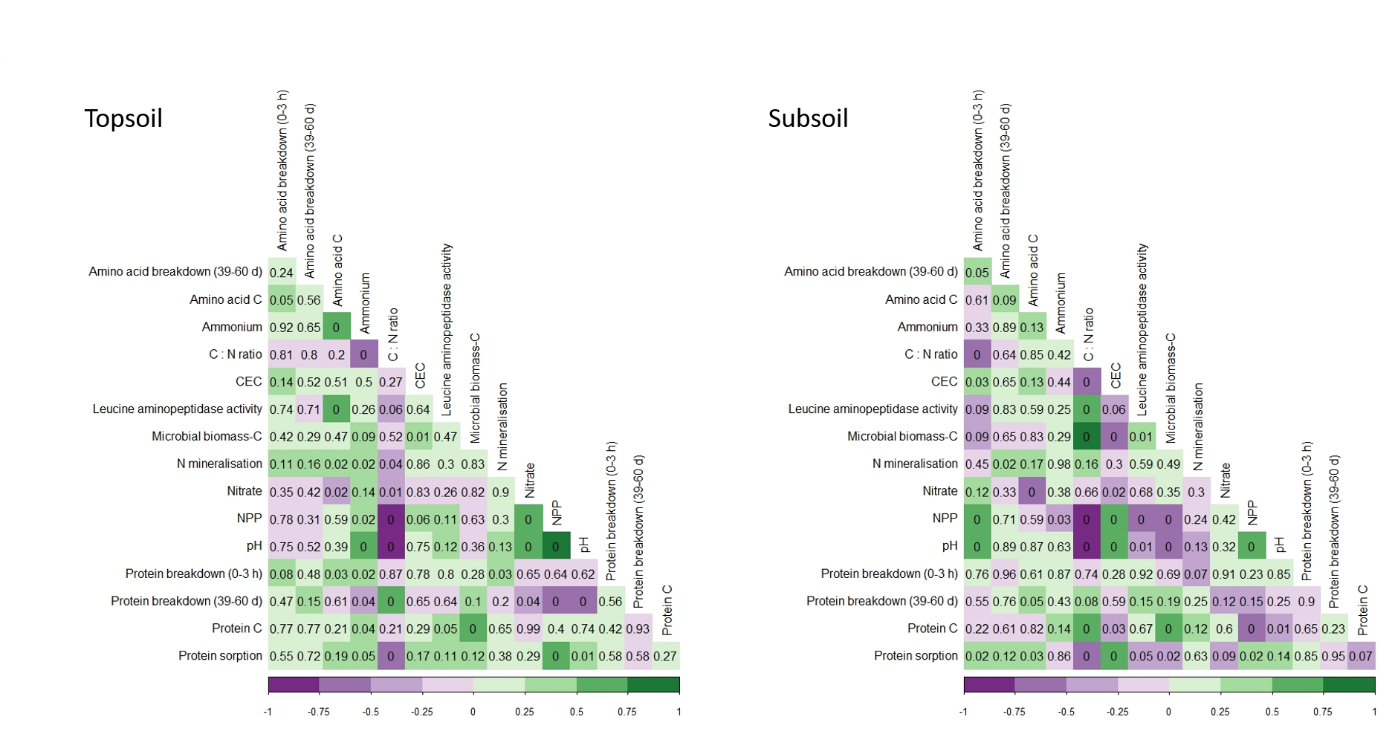 Figure S7. Correlation matrix (Corrplot) for the different measured parameters in the topsoil and subsoil of all sites along the grassland altitudinal gradient. P values are stated for each correlation and colours relate to the correlation coefficient.ReferencesBoddy, E., Roberts, P., Hill, P.W., Farrar, J., Jones, D.L., 2008. Turnover of low molecular weight dissolved organic C (DOC) and microbial C exhibit different temperature sensitivities in Arctic tundra soils. Soil Biology & Biochemistry 40, 1557-1566.Glanville, H.C., Hill, P.W., Schnepf, A., Oburger, E., Jones, D.L., 2016. Combined use of empirical data and mathematical modelling to better estimate the microbial turnover of isotopically labelled carbon substrates in soil. Soil Biology & Biochemistry 94, 154–168.Hill, P.W., Farrar, J.F., Jones, D.L., 2018a. Decoupling of microbial glucose uptake and mineralization in soil. Soil Biology & Biochemistry 40, 616-624.Jones, D.L., Kemmitt, S.J., Wright, D., Cuttle, S.P., Bol, R., Edwards, A.C., 2005. Rapid intrinsic rates of amino acid biodegradation in soils are unaffected by agricultural management strategy. Soil Biology & Biochemistry 37, 1267-1275.Jones, D.L., Olivera-Ardid, S., Klumpp, E., Knief, C., Hill, P.W., Lehndorff, E., Bol, R., 2018a. Moisture activation and carbon use efficiency of soil microbial communities along an aridity gradient in the Atacama Desert. Soil Biology & Biochemistry 117, 68-71.Jones, D. L., Hill, P.W., Smith, A.R., Farrell, M., Ge, T., Banning, N.C., Murphy, D. V., 2018b. Role of substrate supply on microbial carbon use efficiency and its role in interpreting soil microbial community-level physiological profiles (CLPP). Soil Biology & Biochemistry 123, 1–6.SiteSoil depth14C-labelled protein (% of total 14C-labelled protein added)14C-labelled protein (% of total 14C-labelled protein added)14C-labelled protein (% of total 14C-labelled protein added)14C-labelled amino acid mix (% of total 14C-labelled amino acid mixture added)14C-labelled amino acid mix (% of total 14C-labelled amino acid mixture added)14C-labelled amino acid mix (% of total 14C-labelled amino acid mixture added)SiteSoil depth14C extracted by deionised water 14C extracted by 0.05 M Na-pyrophosphate Total 14C extracted 14C extracted by deionised water 14C extracted by deionised water 14C extracted by 0.05 M Na-pyrophosphate Total 14C extracted 1Top3.3 ± 0.417.0 ± 1.520.2 ± 1.41.5 ± 0.21.5 ± 0.22.3 ± 0.33.8 ± 0.21Sub5.4 ± 0.613.0 ± 4.018.3 ± 3.31.6 ± 0.31.6 ± 0.35.1 ± 0.78.2 ± 0.82Top3.4 ± 0.616.3 ± 1.319.6 ± 0.82.3 ± 0.42.3 ± 0.45.0 ± 0.67.3 ± 0.42Sub4.4 ± 0.215.3 ± 1.619.7 ± 1.43.1 ± 0.53.1 ± 0.55.1 ± 0.18.2 ± 0.43Top2.6 ± 0.224.1 ± 0.926.7 ± 1.01.4 ± 0.11.4 ± 0.14.4 ± 0.25.8 ± 0.23Sub5.9 ± 0.821.3 ± 1.527.2 ± 1.63.8 ± 1.63.8 ± 1.64.7 ± 1.08.5 ± 0.64Top6.1 ± 1.018.8 ± 0.525.0 ± 1.52.1 ± 0.12.1 ± 0.16.1 ± 0.18.2 ± 0.14Sub5.8 ± 0.223.1 ± 1.728.9 ± 1.63.6 ± 1.3 3.6 ± 1.3 6.1 ± 0.49.7 ± 1.75Top4.3 ± 1.017.7 ± 0.522.0 ± 1.42.0 ± 0.32.0 ± 0.34.1 ± 0.96.1 ± 0.9 5Sub5.4 ± 0.616.0 ± 4.021.4 ± 4.62.7 ± 0.42.7 ± 0.43.7 ± 0.76.4 ± 0.86Top7.5 ± 3.210.1 ± 2.117.6 ± 1.11.8 ± 0.41.8 ± 0.43.8 ± 1.45.7 ± 1.36Sub7.5 ± 0.210.1 ± 1.517.6 ± 1.54.4 ± 2.44.4 ± 2.45.4 ± 1.69.8 ± 1.17Top5.0 ± 0.69.5 ± 1.914.5 ± 1.51.6 ± 0.21.6 ± 0.21.4 ± 0.13.0 ± 0.17Sub6.6 ± 0.417.4 ± 1.824.0 ± 1.52.4 ± 0.32.4 ± 0.34.2 ± 0.86.6 ± 0.58Top2.8 ± 0.516.8 ± 0.719.7 ± 0.51.3 ± 0.61.3 ± 0.64.2 ± 1.05.4 ± 1.28Sub4.8 ± 0.423.2 ± 1.928.0 ± 2.21.8 ± 0.51.8 ± 0.54.9 ± 1.06.7 ± 0.69Top2.7 ± 0.316.0 ± 1.918.7 ± 2.01.3 ± 0.11.3 ± 0.14.7 ± 0.36.0 ± 0.49Sub4.0 ± 0.610.1 ± 1.814.1 ± 1.31.7 ± 0.31.7 ± 0.33.4 ± 0.65.1 ± 0.610Top4.9 ± 0.711.1 ± 1.816.0 ± 1.21.4 ± 0.11.4 ± 0.14.1 ± 0.95.5 ± 0.810Sub9.6 ± 2.64.9 ± 0.814.5 ± 1.90.9 ± 0.1 0.9 ± 0.1 2.6 ± 0.12.7 ± 0.2Soil propertyResidualsSiteSiteSiteDepthDepthDepthSoil propertyResidualsdfFP valuedfFP valueAmino acid C*938.9<0.000110.060.813Ammonium4097.26<0.0001114.60.0004Bulk density4098.35<0.000117.160.011Cation exchange capacity40915.8<0.0001151.3<0.0001C:N ratio40926.4<0.0001139.1<0.0001DOC40926.2<0.000117.790.008DON*936.6<0.000111.160.281Electrical conductivity*933.20.000110.660.416Microbial C40912.6<0.0001137.4<0.0001N mineralisation*911.60.24515.890.015Nitrate40921.4<0.000110.0060.936pH40994.5<0.000112.490.122Phenols4090.820.59210.000.995Plant C:N2816.520.016---Protease activity4092.680.01610.350.555Protein C4091.740.11110.320.574Soil respiration4093.880.001113.70.0007Total C409152<0.000110.700.407Total N40995.7<0.000110.200.655Water content*928.20.000913.810.051Net primary productivity28135.2<0.0001---